DVCA Life Members Policy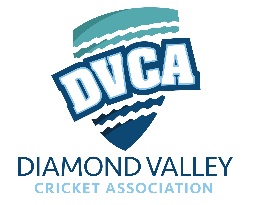 The Association shall have the power to elect a Life Member with no more than 2 Life Members to be elected in a year. Such membership shall be awarded to those who have rendered exceptional service to the Association. Life Members may attend and speak at meetings; however, they are precluded from voting rights.  Nominations for life membership may be made by a DVCA Executive or a DVCA club.   Nominations must be submitted to the General Manager of the Association in writing, prior to the 31st January each year. The submission must contain a full outline of the nominee’s qualifications in accordance with following criteria:Provided exceptional service of no less than 10 years to the Association,Made a contribution to the Association of such value that there is a desire to retain a lifetime association with that person.The DVCA Executive shall consider the submission and, if approved, the Life Membership shall be announced at the Annual Presentation Night. All DVCA Life Member recipients shall be awarded a Life Members’ pin in recognition for their exceptional service to the Association.